Sample Newspaper Ad: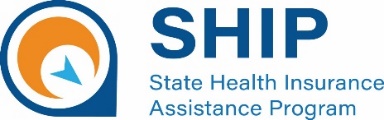 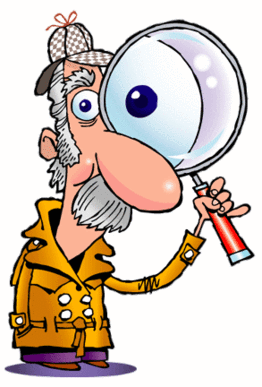 